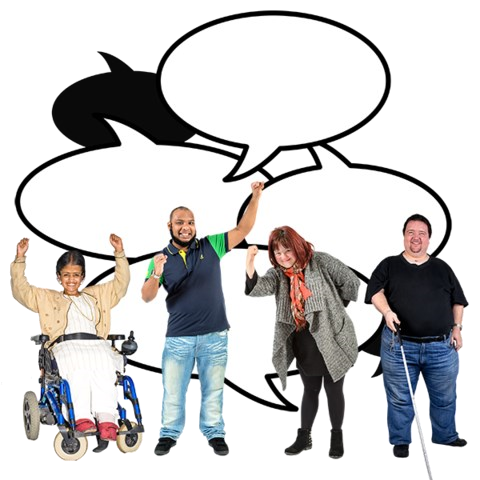 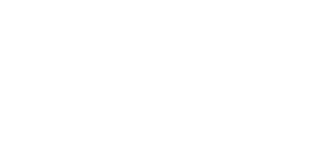 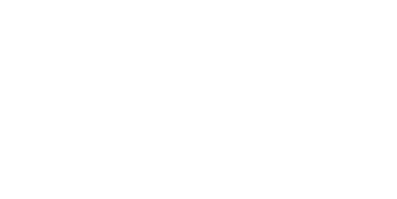 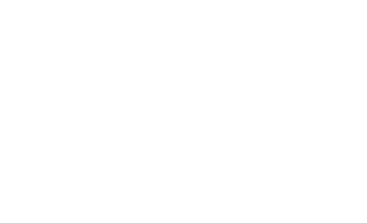 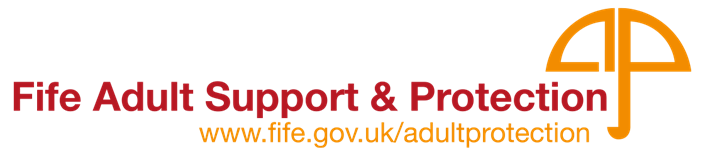 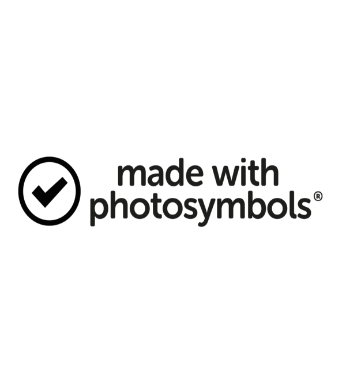 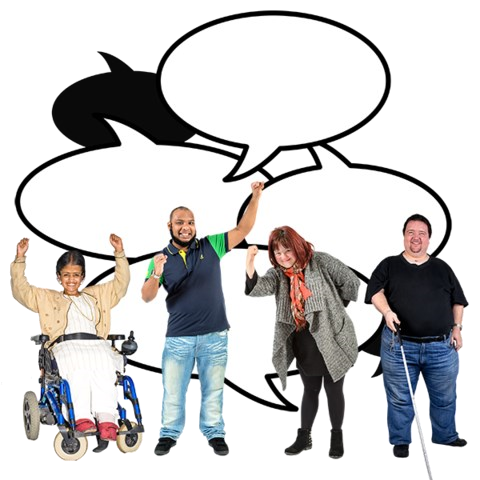 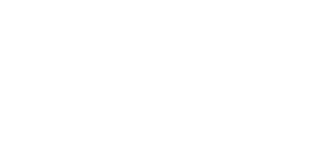 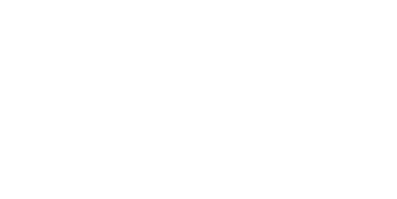 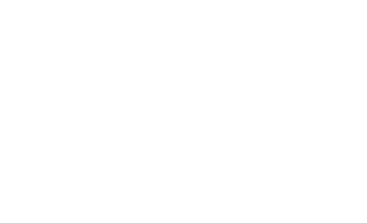 What is advocacy?  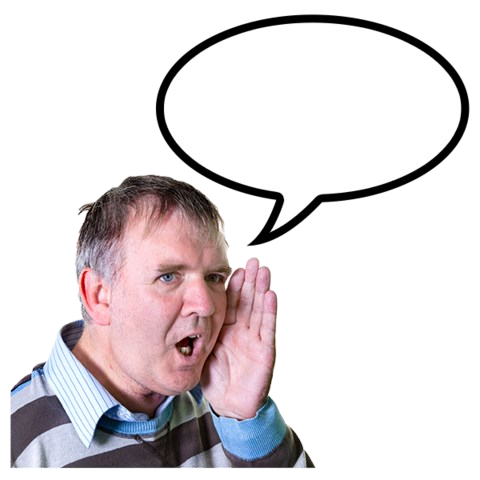 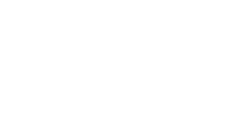 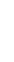 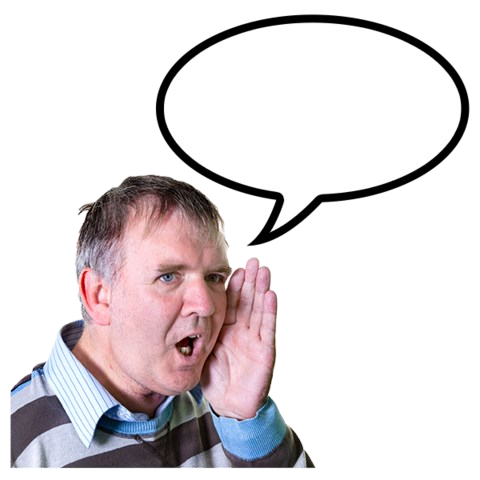 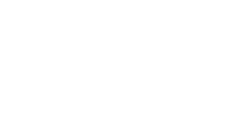 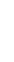 Advocacy is about your voice being heard.         What is an Advocate?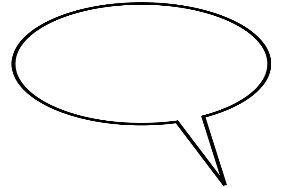 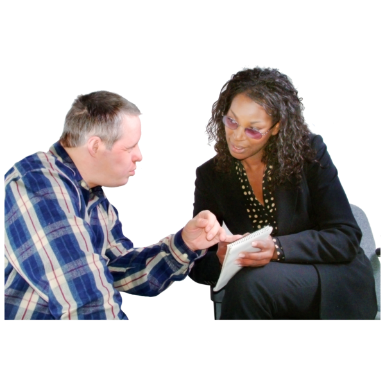 An advocate is a person who will support you to have your views heard.  An advocate is matched with you by the advocacy           organisation.  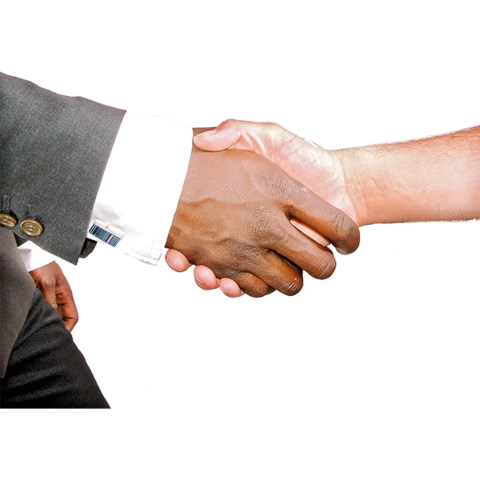 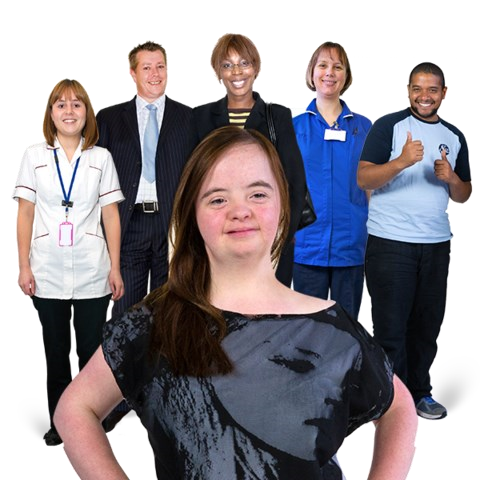 An adult might want/require an advocate because they would like support to look after themselves or the things they own.  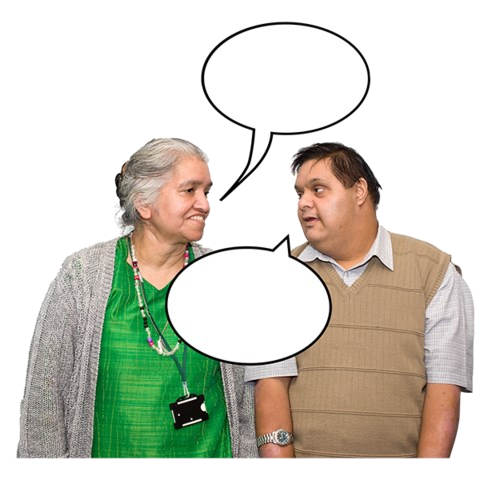 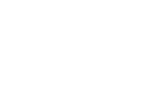 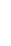 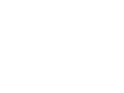 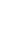 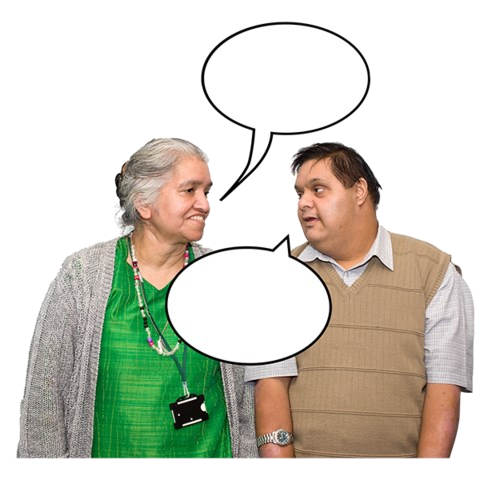 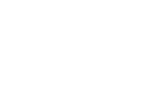 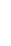 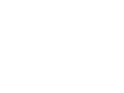 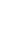 You can ask for an advocate yourself or someone can support you to do this.  What does an advocate do?  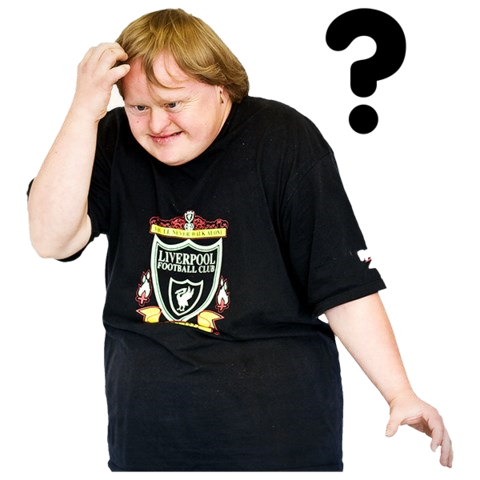 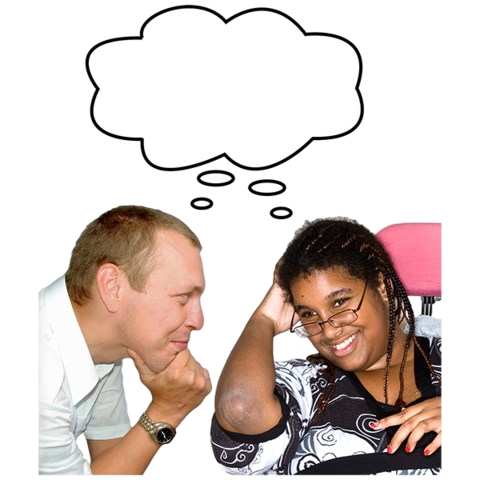 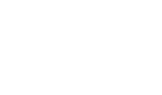 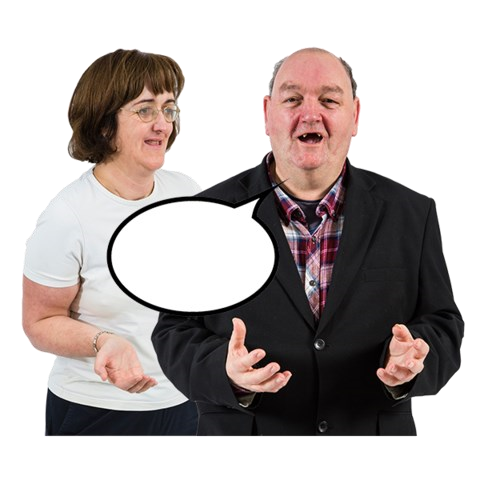 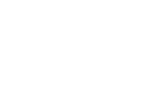 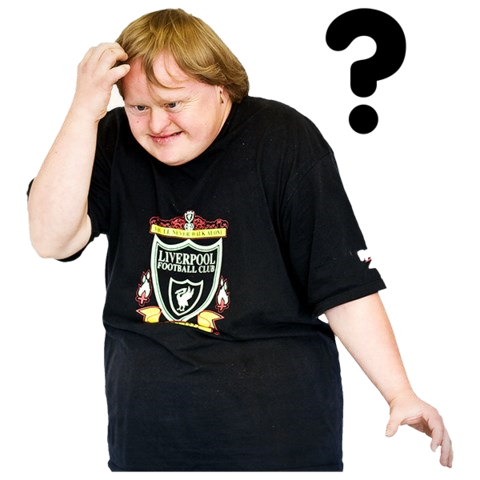 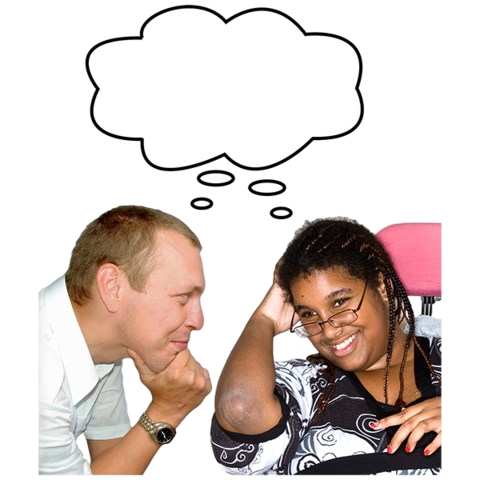 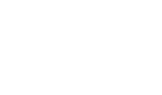 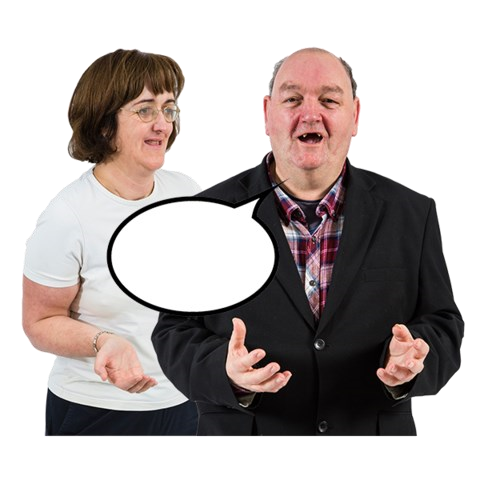 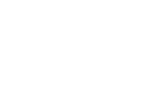 An advocate can support you to:  Understand what is happening Understand your choices and help you to make your own decisions Tell others your views, feelings and what you want 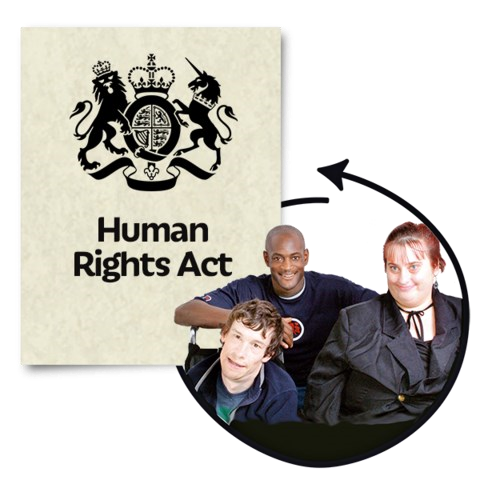 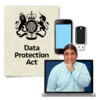 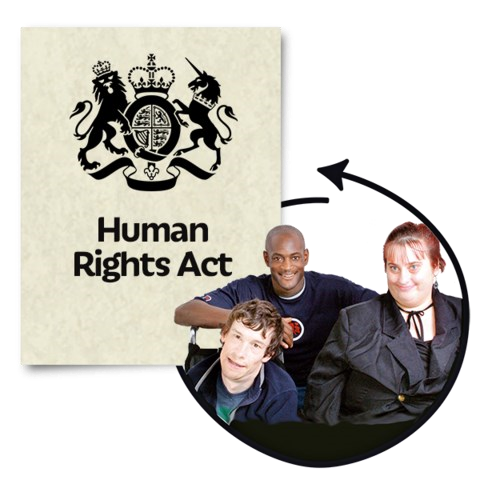 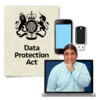 Understand your rightsAn advocate won’t tell anyone else what you have said unless:  You want them to They are worried about your safety They are worried about other people’s safety or The law is being broken or is going to be broken.  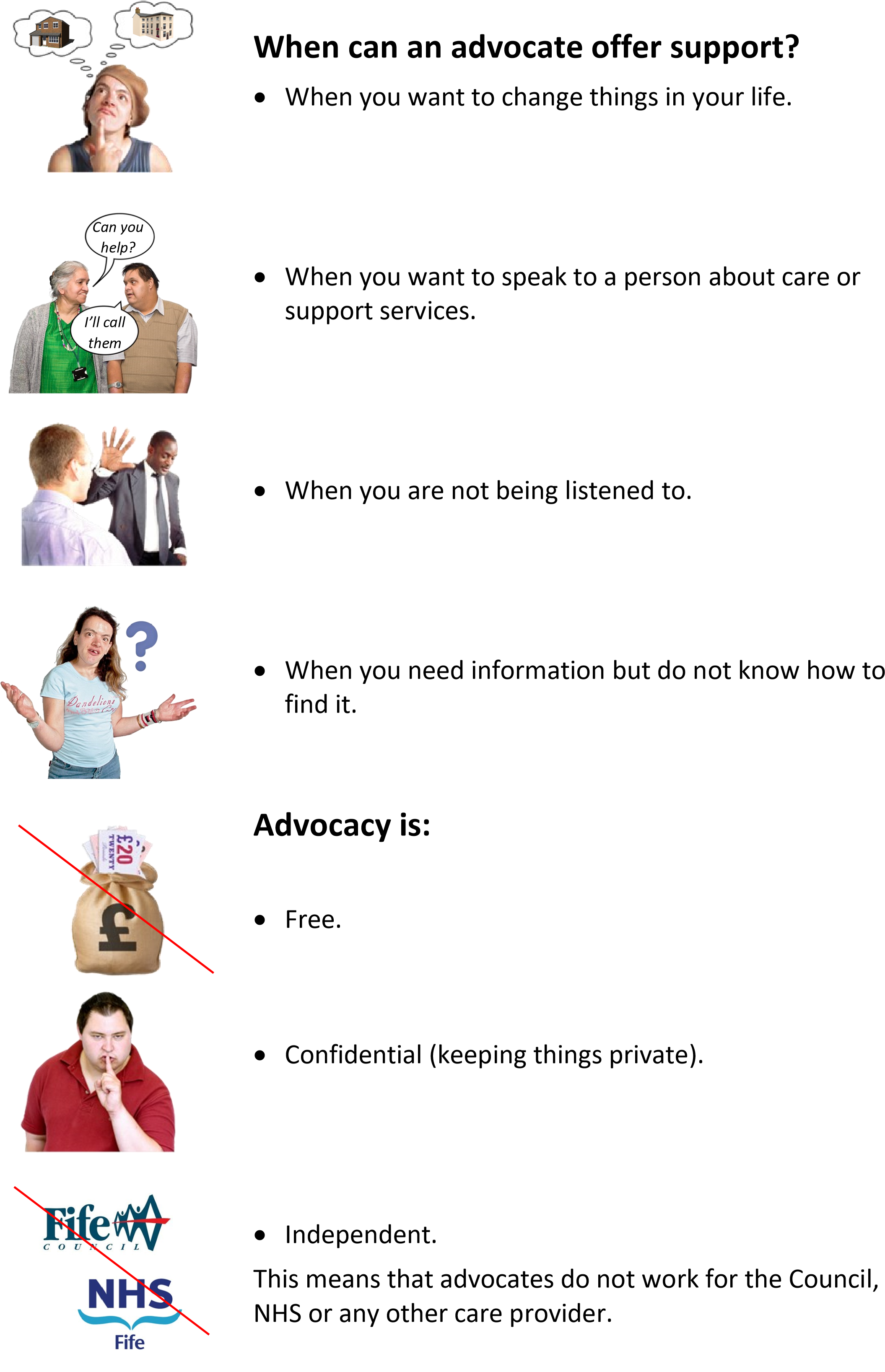 Who can get an advocate?  Fife’s population is rising and the need for advocacy services is high. This makes them very busy, putting pressure on organisations to prioritise who is eligible to receive advocacy support.   Priority will be given to: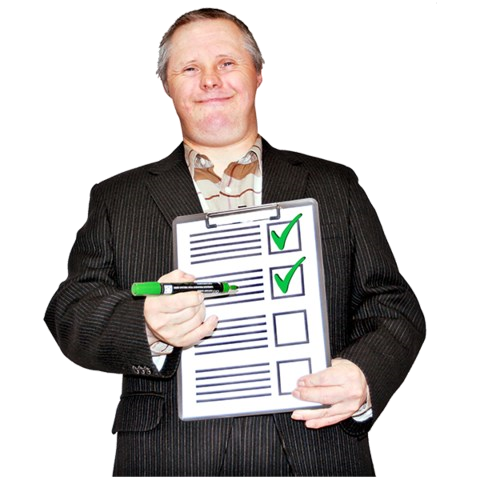 Adults (age 16 or older) can get an advocate if they have a disability or serious illness.  Frail older people including those with dementia/learning disability. People with long term conditions. Unpaid carers. Adults who meet the criteria in the Adult Support and Protection (Scotland) Act 2007. Children and Young People (under 18) can get an advocate if:   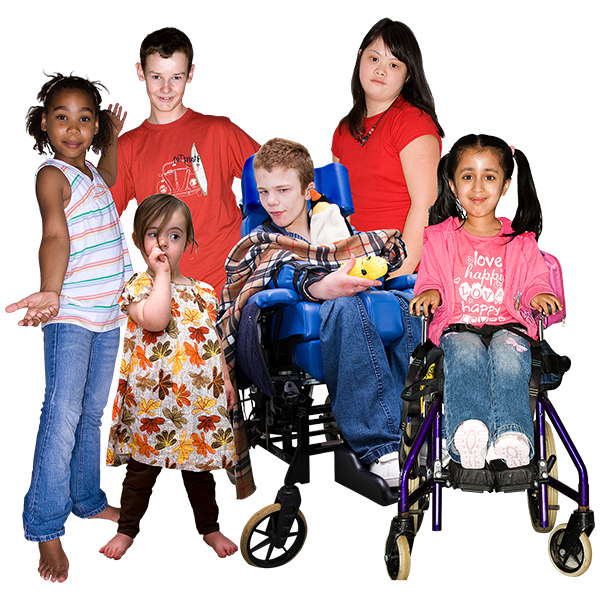 They are a ’looked after’ child.  This means they are in care. They are between 5 and 18 and supported by Child Protection. They have a mental health issue and/or a learning disability.  They are a young carer.  What kind of advocacy is the right one for me? 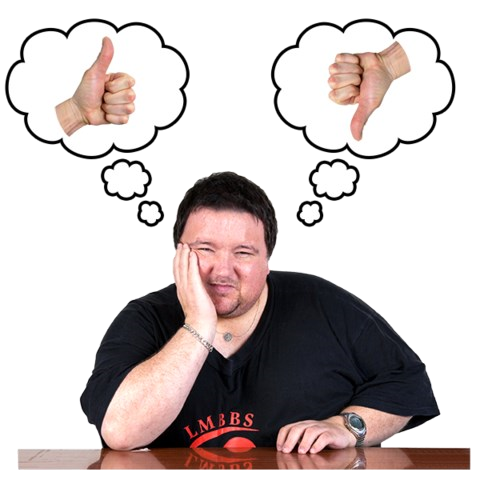 There are different kinds of advocacy.  The rest of this booklet explains what they are and how to get in touch with the organisations that can get you an advocate.  PROFESSIONAL (ISSUE BASED) ADVOCACY   A professional advocate will help you with a difficult issue, when you need an advocate straightaway.    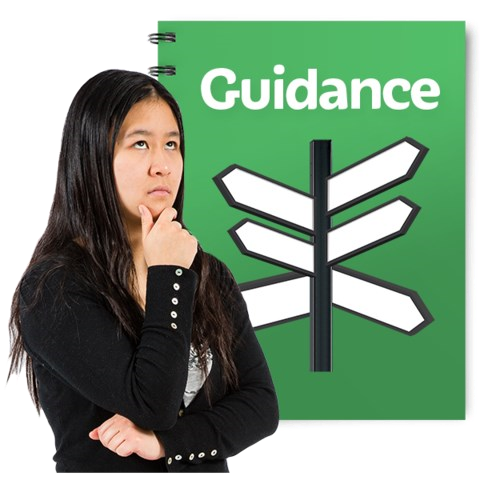 The advocate will support you to:Understand what choices you have and who can help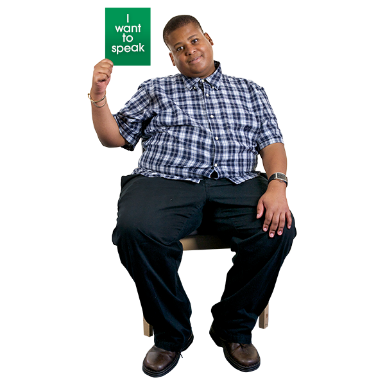 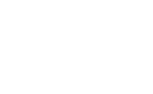 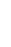 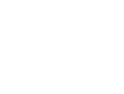 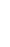 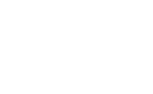 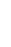 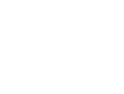 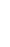 Express your views at meetings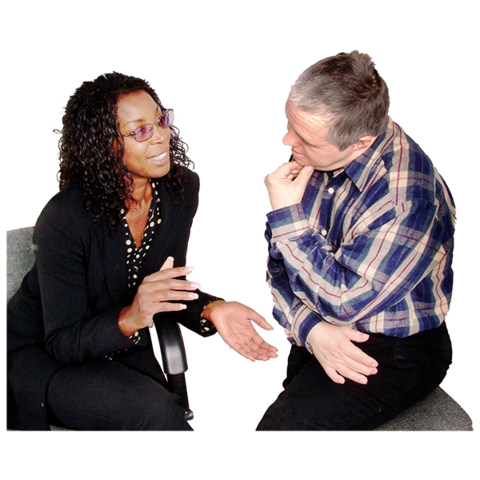 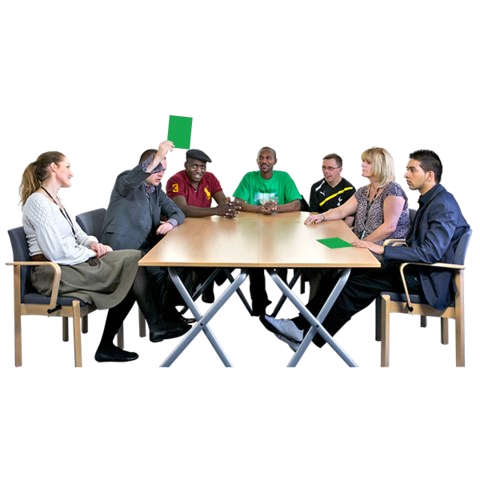 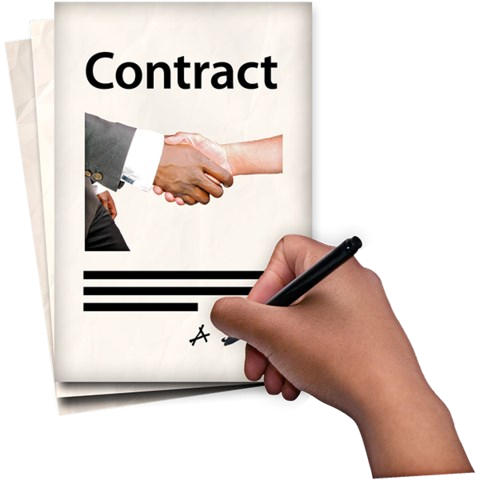 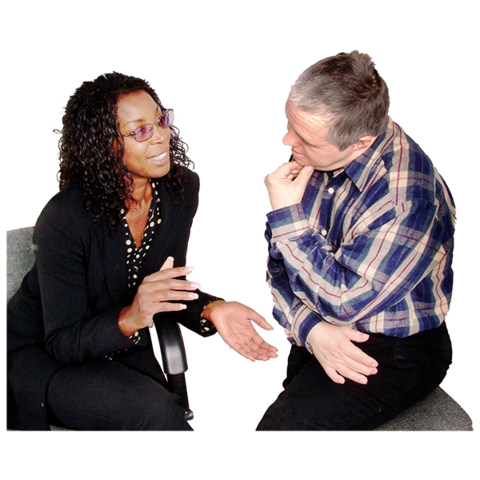 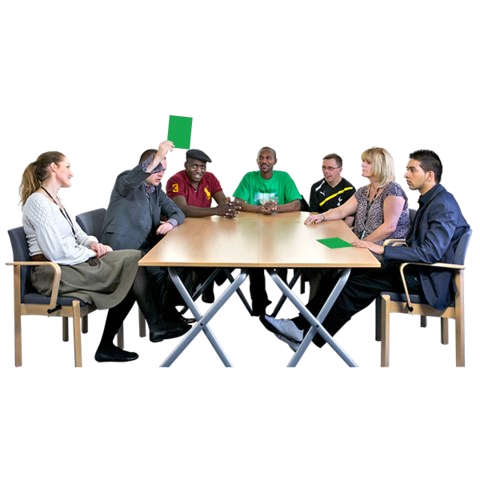 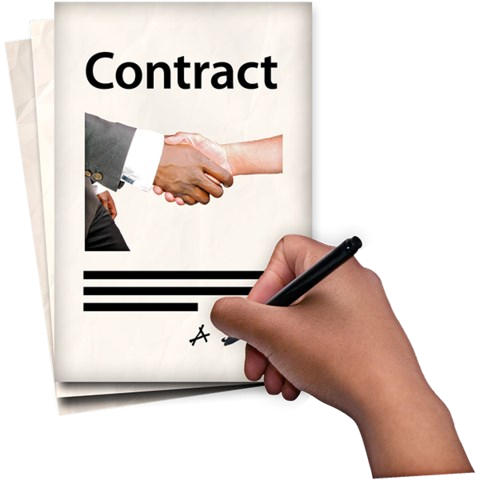 Talk to Fife Council or NHS Fife staffDeal with formal meetings, for example a Mental Health Tribunal or Child Protection Conference.When you no longer need an advocate, contact with the advocate will end.The advocate will support you to contact other organisations if you need to.You can ask for support from a professional advocate again if you need to.PROFESSIONAL ADVOCACY ORGANISATION  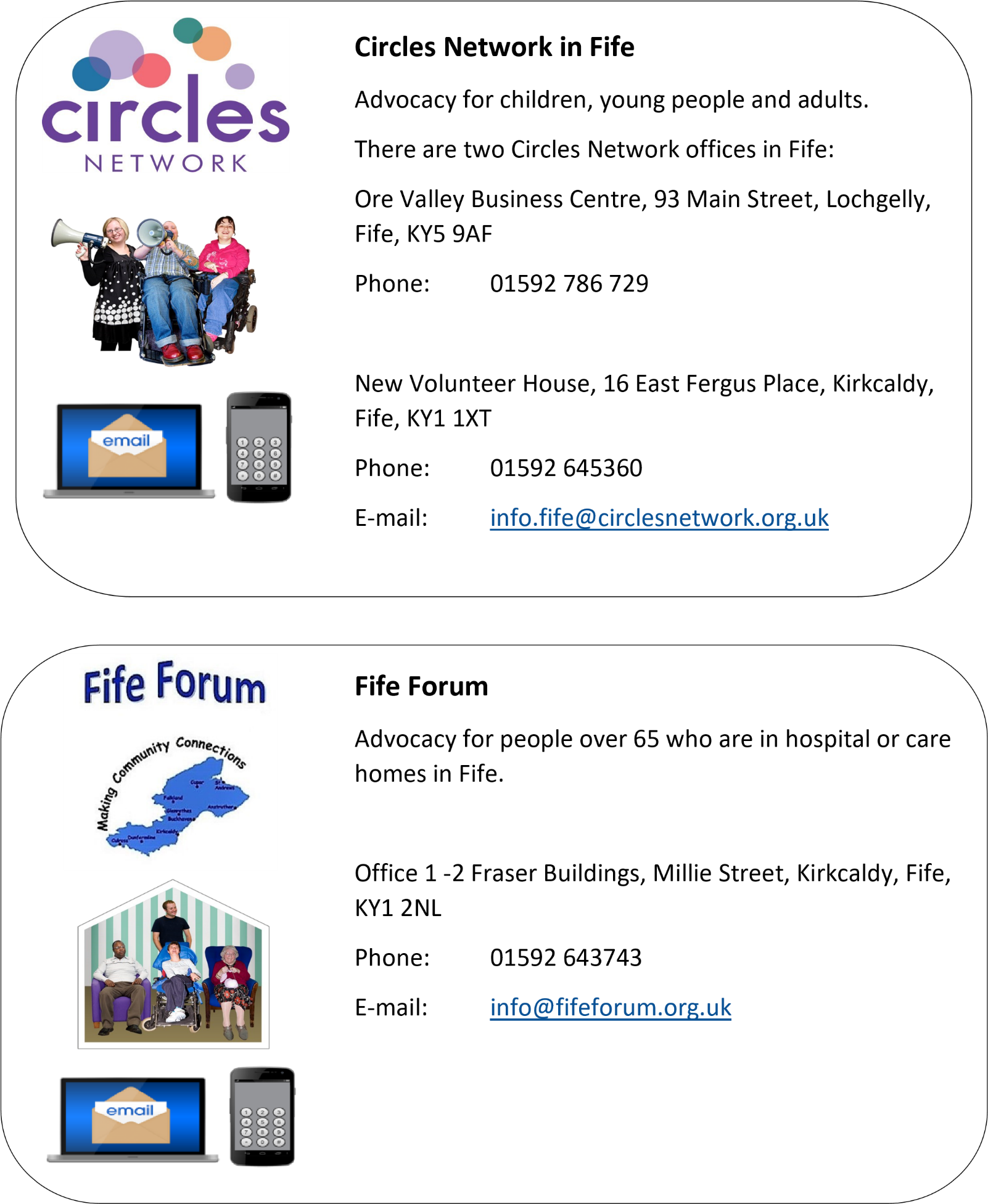 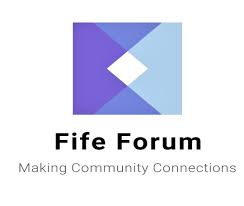 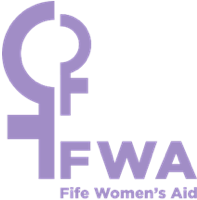 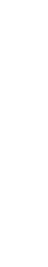 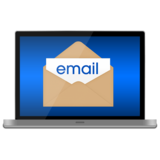 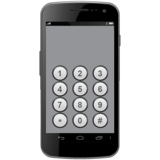 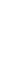 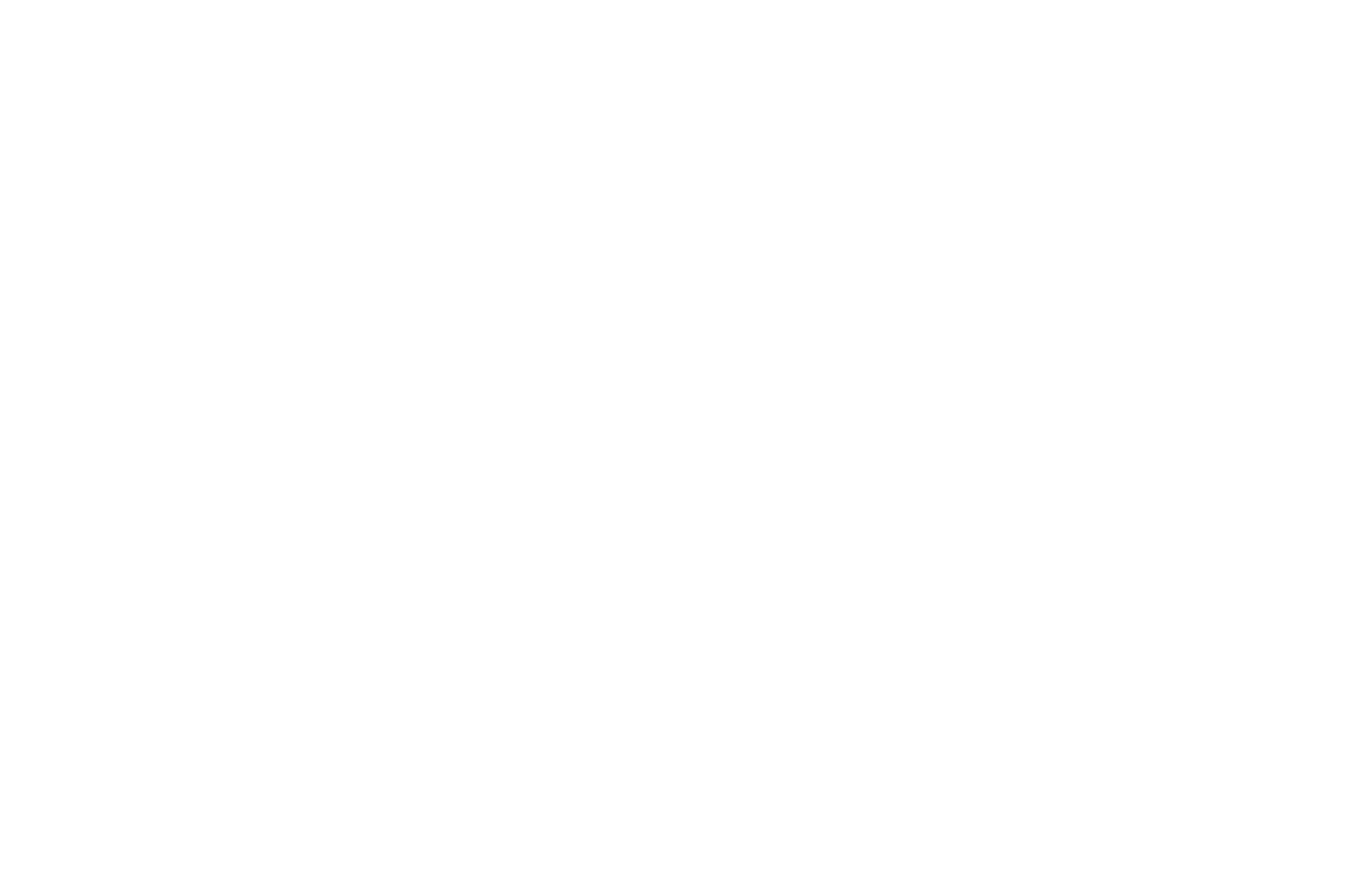 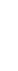 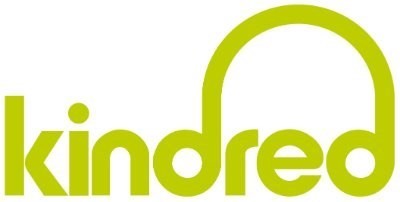 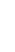 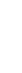 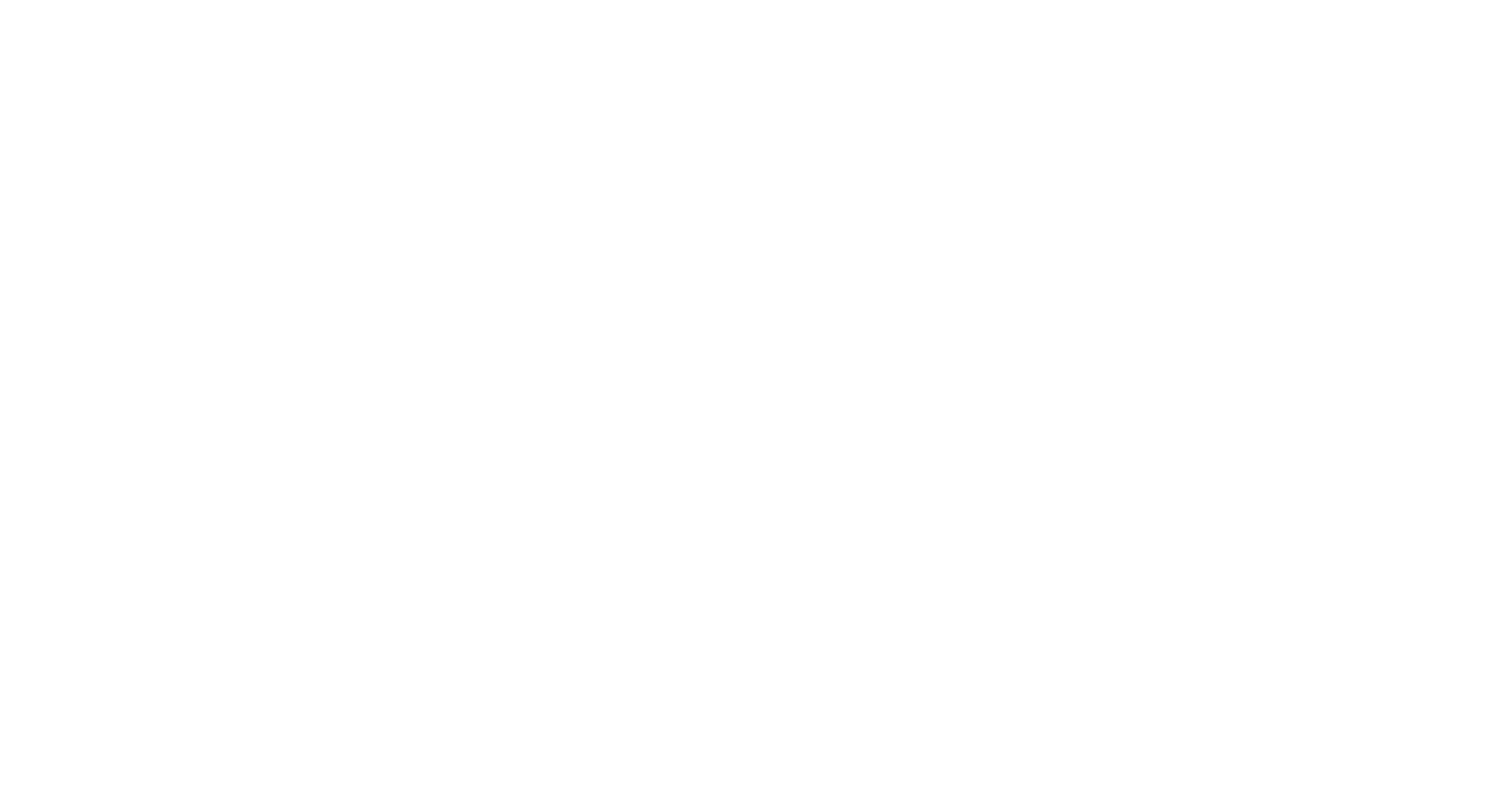 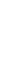 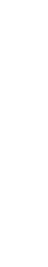 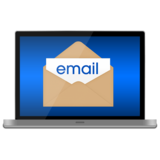 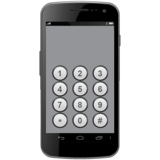 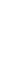 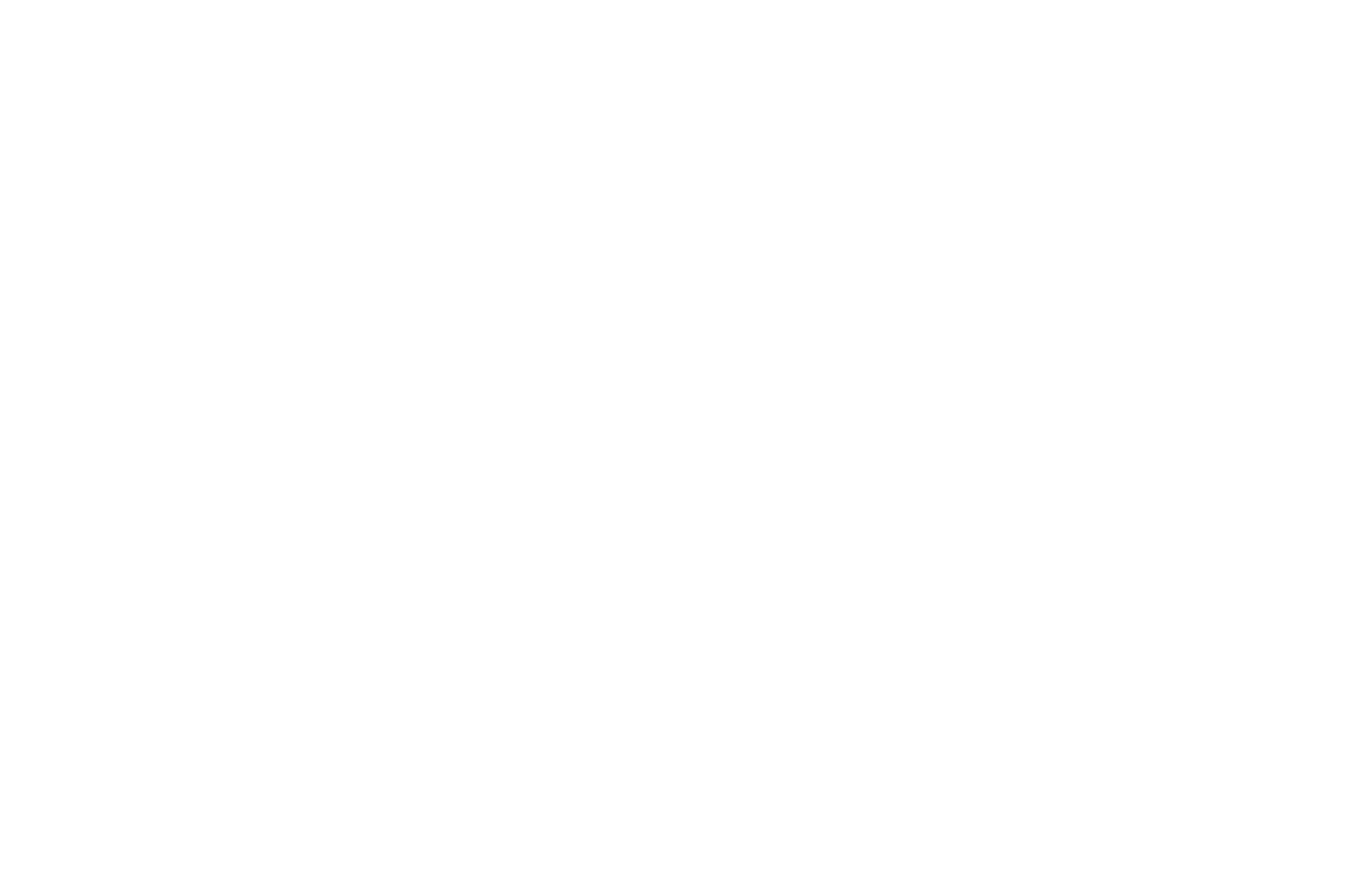 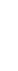 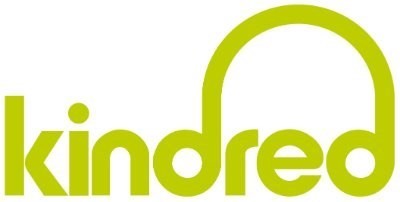 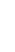 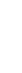 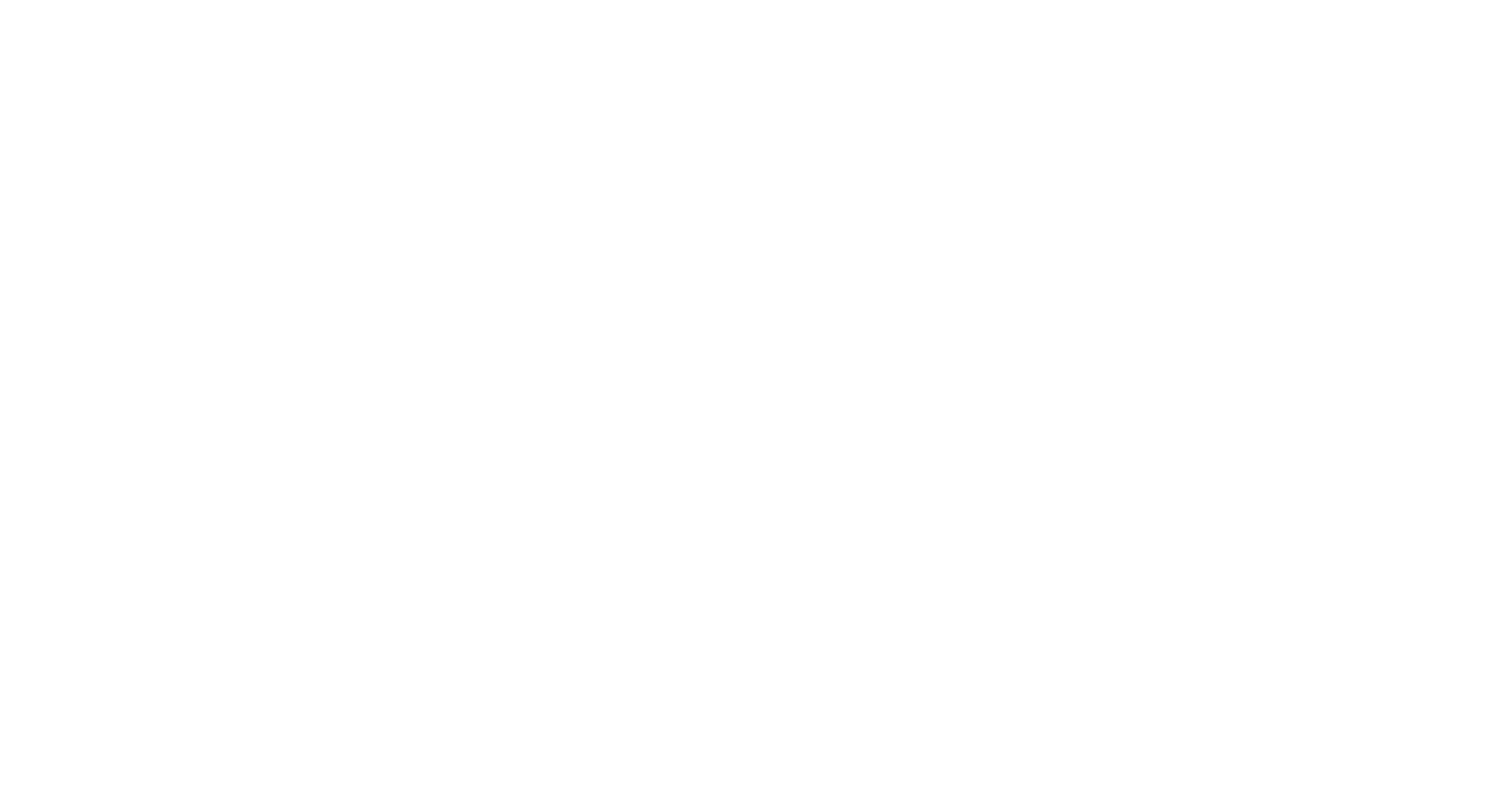 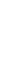 CITIZEN ADVOCACY  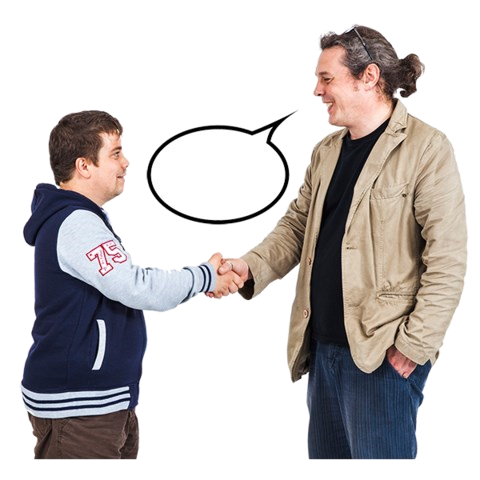 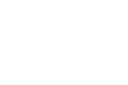 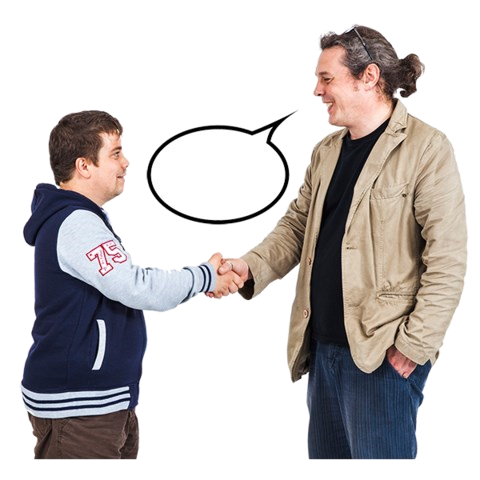 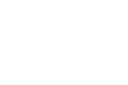 A Citizen Advocate is someone who:  Builds a trusting relationship with you  Helps you understand what is happening to you  Helps you speak up about how you feel  Can support you for a long time  Can support you for a short time for one issue There are three Citizen Advocacy organisations in Fife.              Choose the one that is nearest to where you live.  Dunfermline Advocacy (Dunfermline and West Fife) 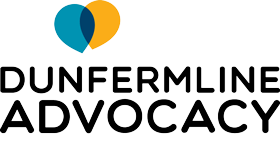 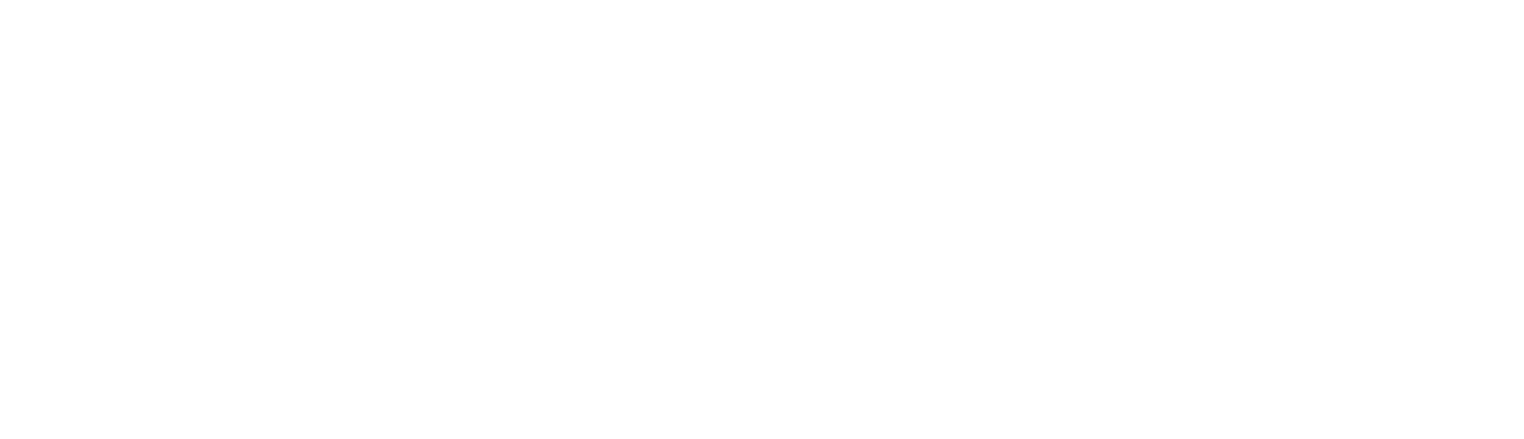 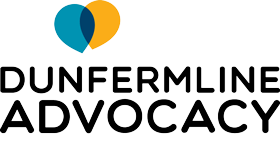 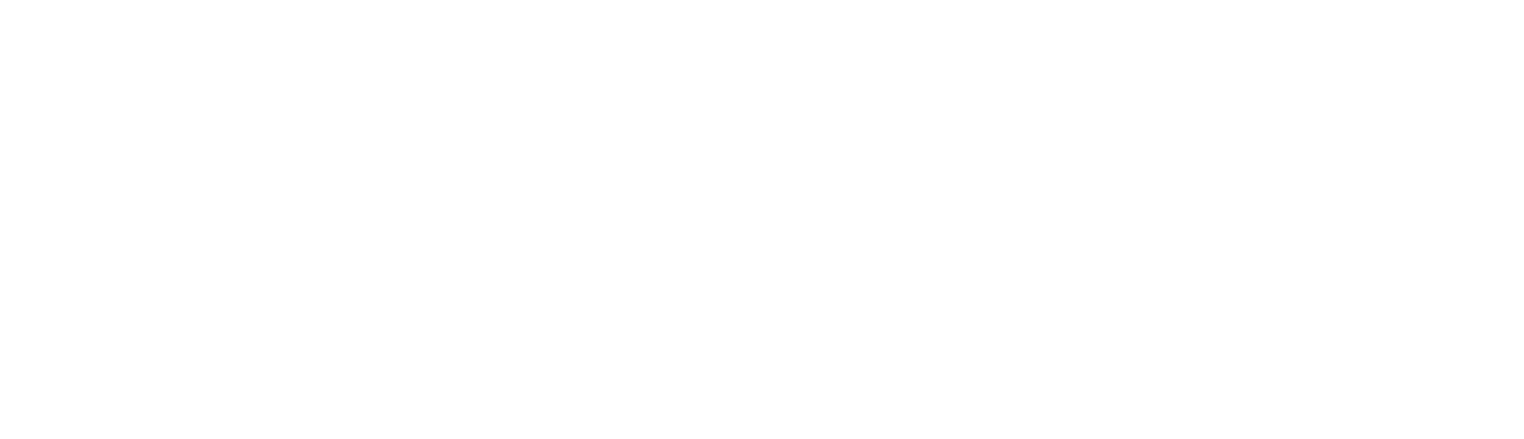 	Phone: 	01383 624382  	E-mail:  	enquiries@dunfermlineadvocacy.org   	Website:  	www.dunfermlineadvocacy.org  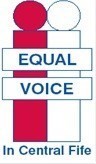 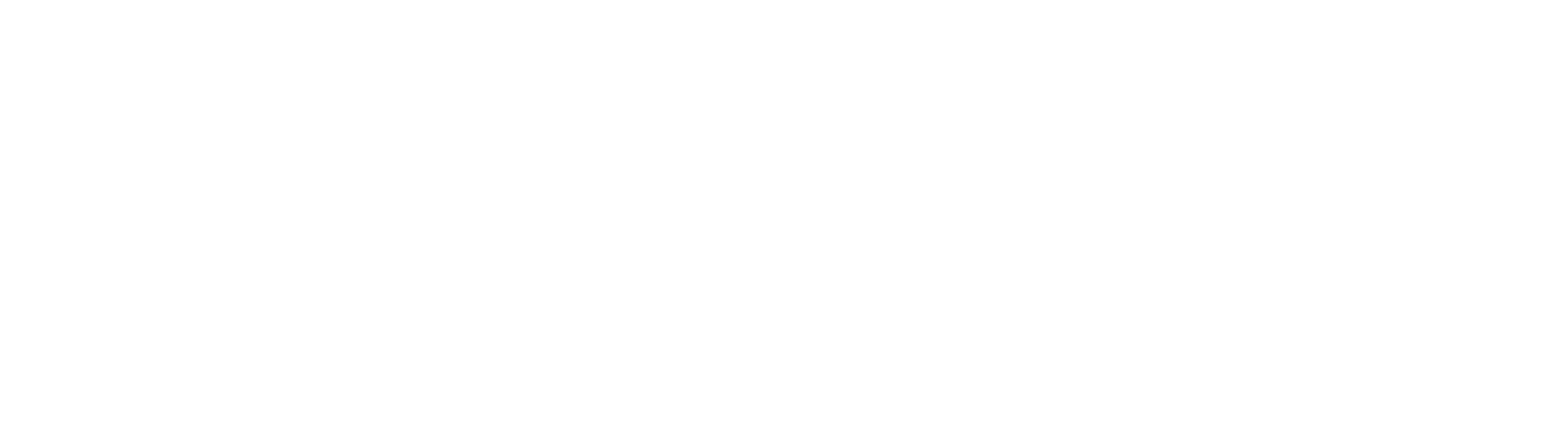 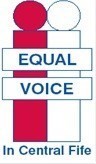 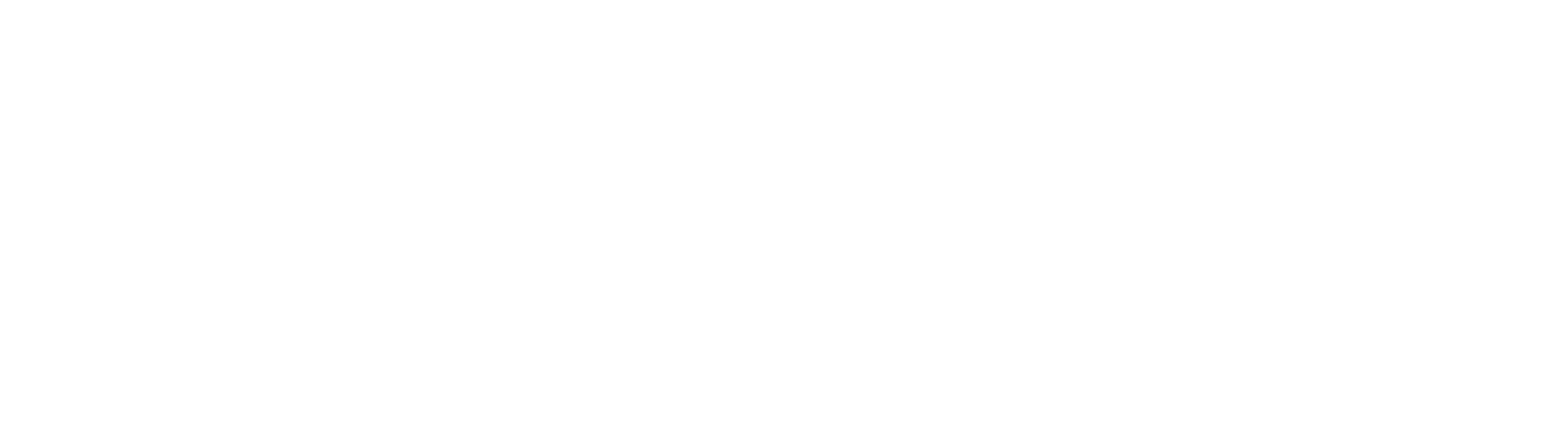 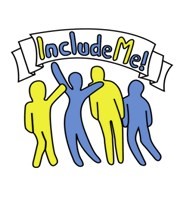 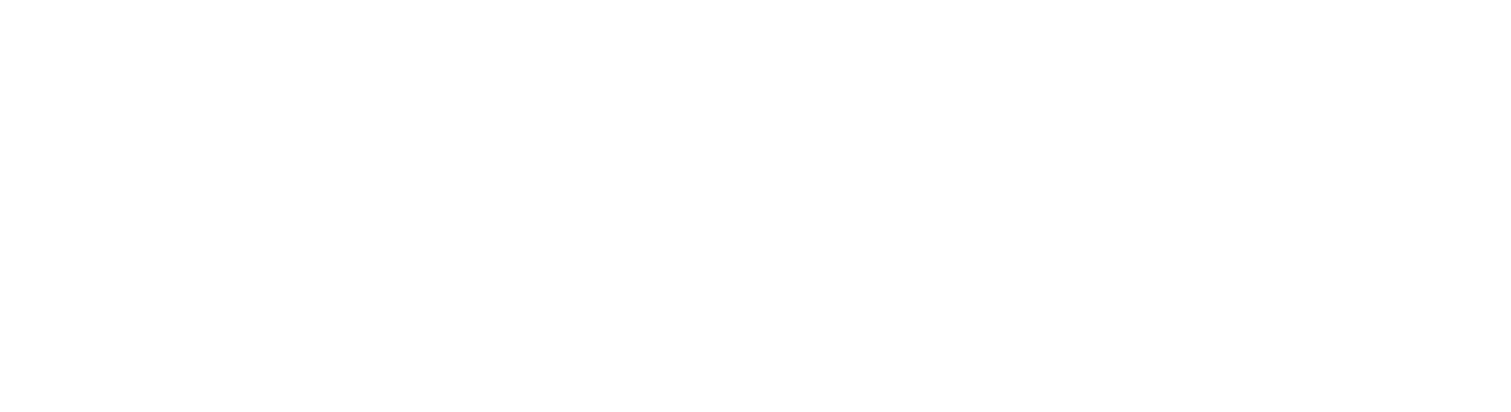 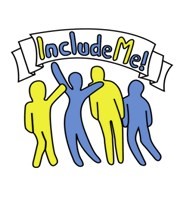 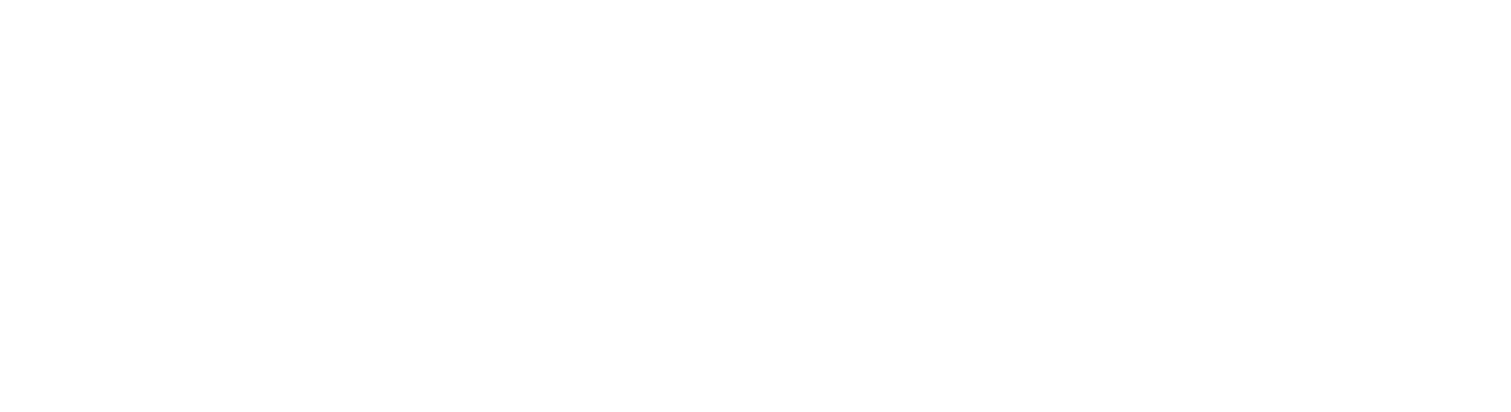 GROUP ADVOCACY 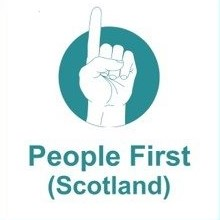 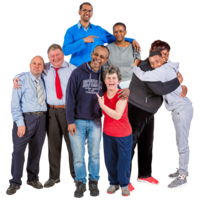 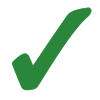 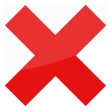 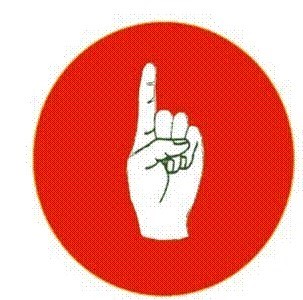 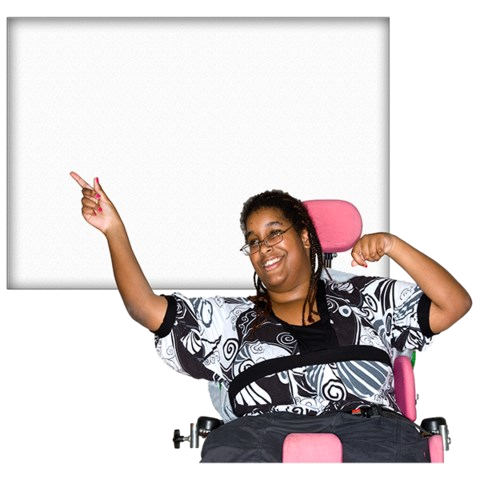 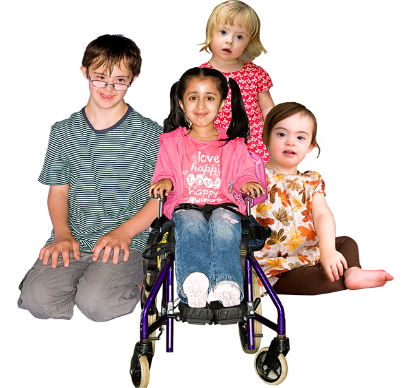 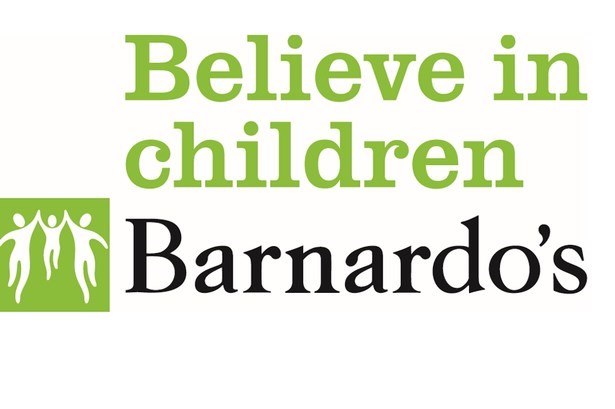 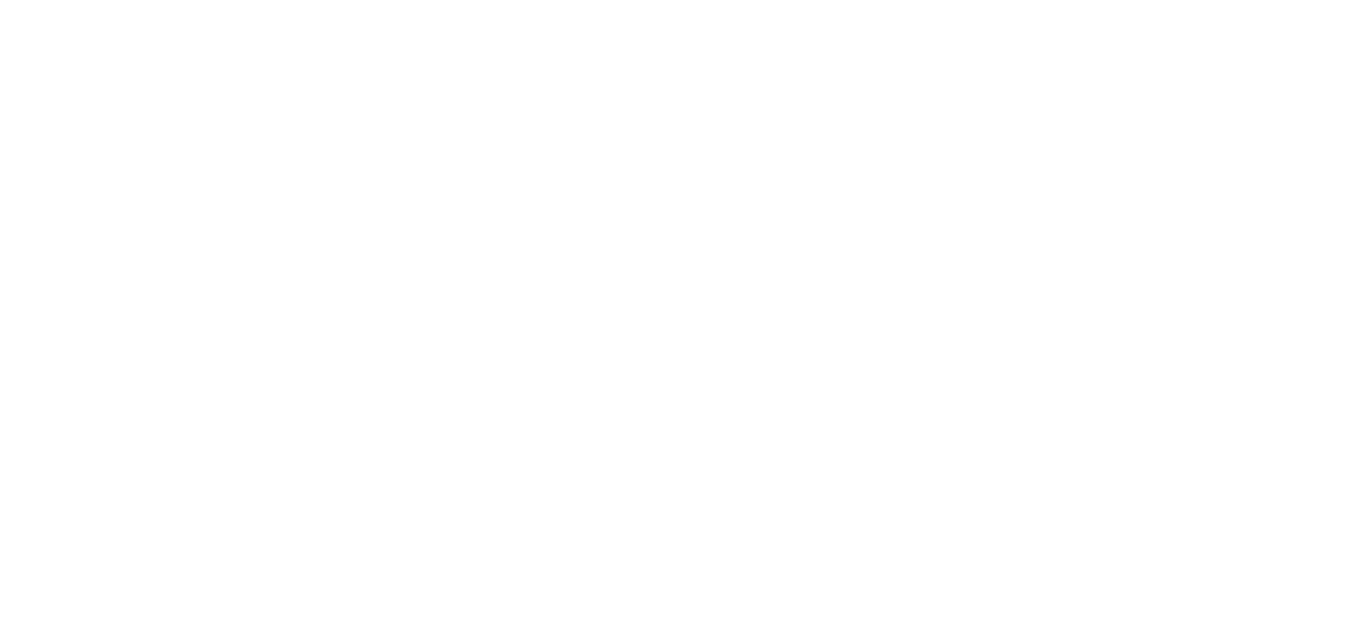 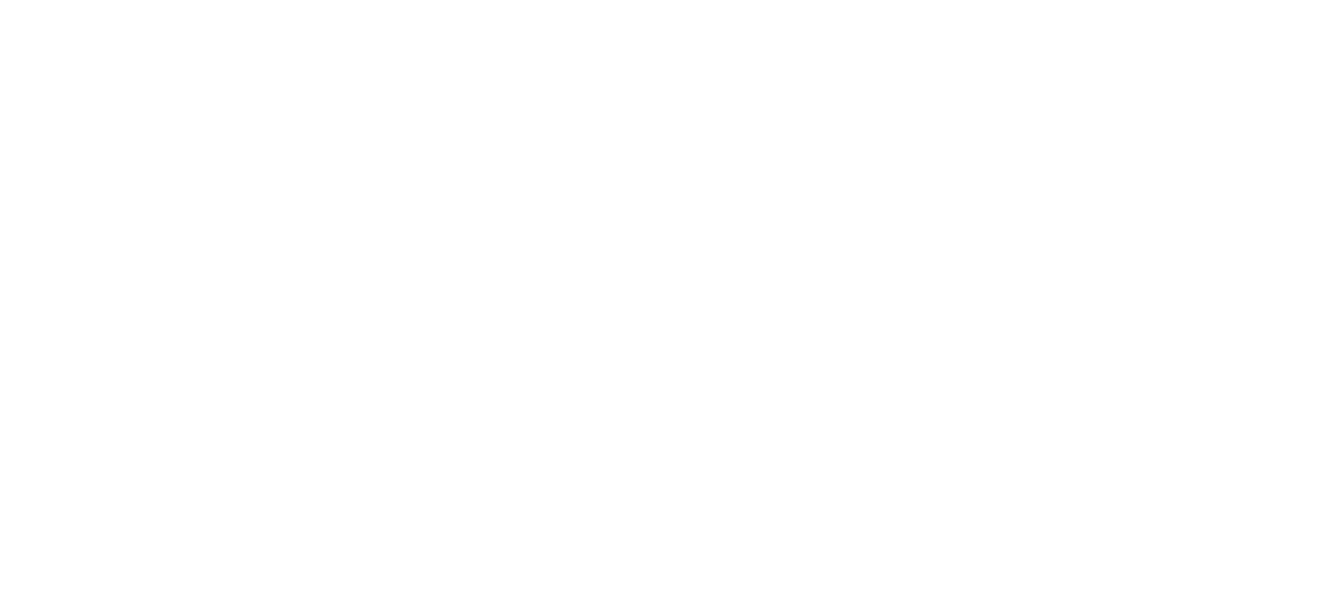 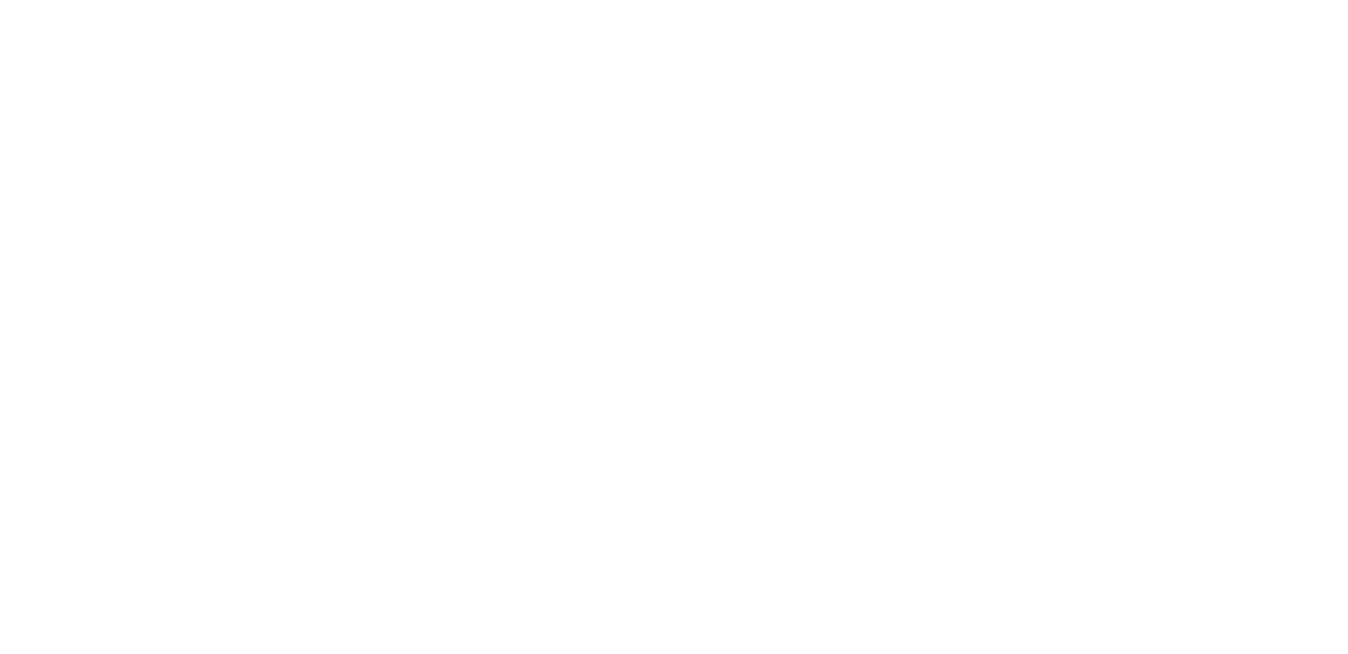 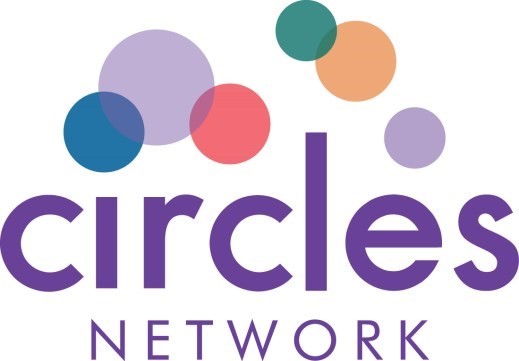 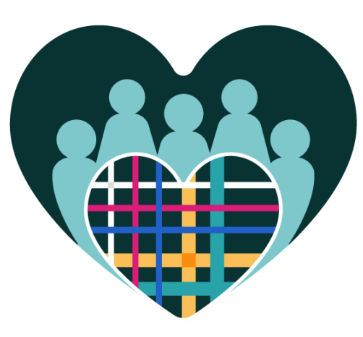 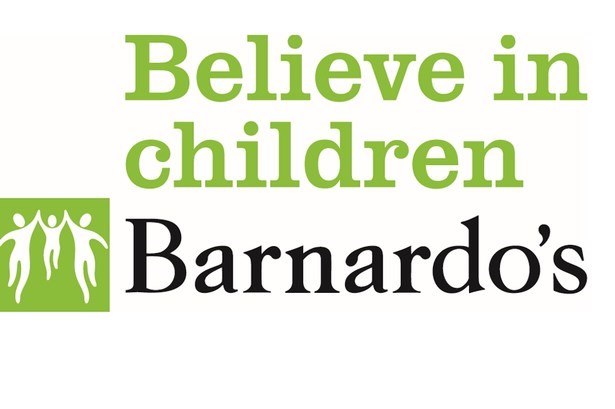 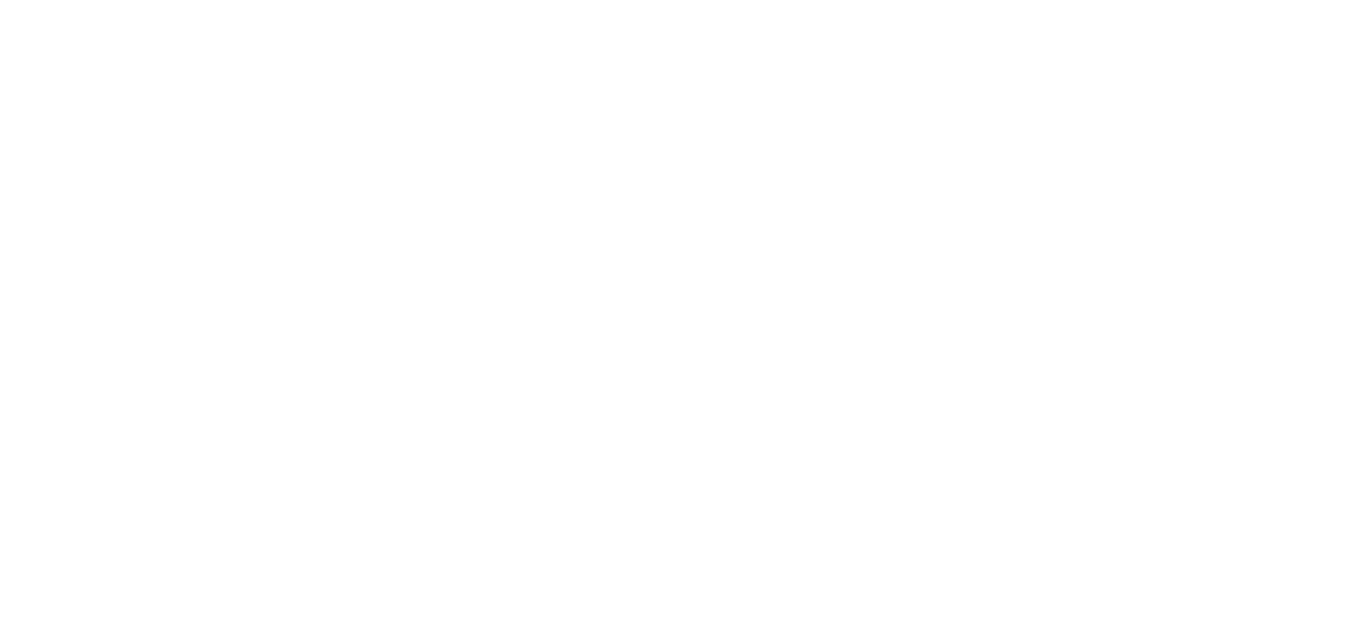 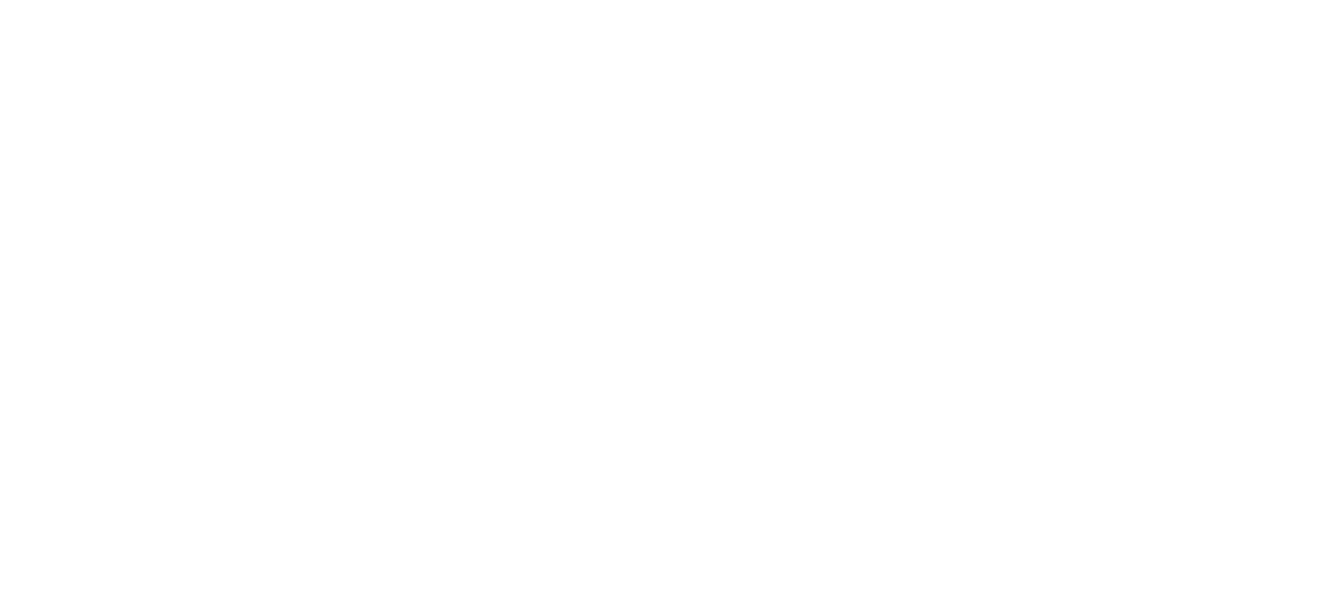 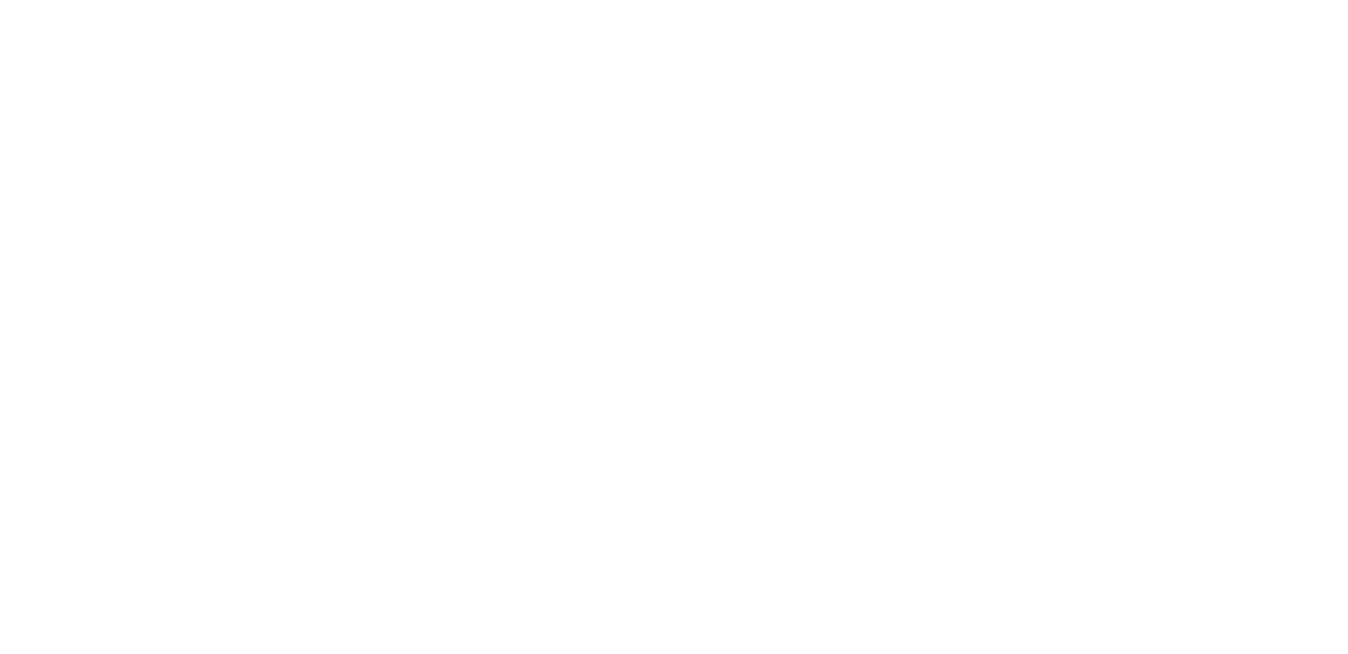 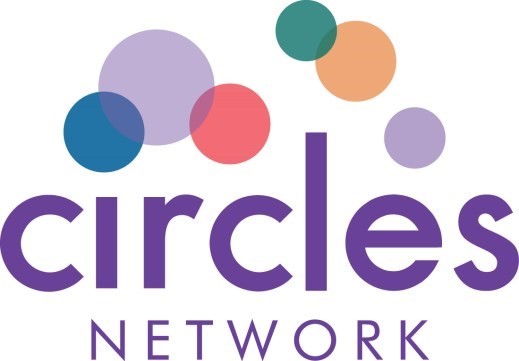 ADVOCACY FOR UNPAID CARERS Carers in Fife play an increasing role in our communities.  Some carers need help and these two organisations can provide specialist support to help carers meet their personal support needs. 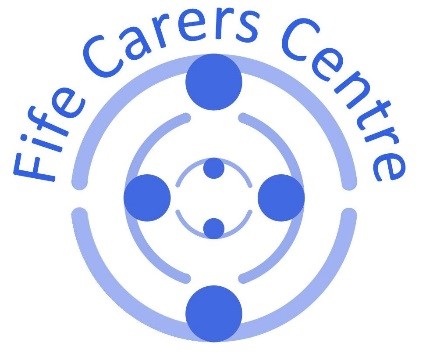 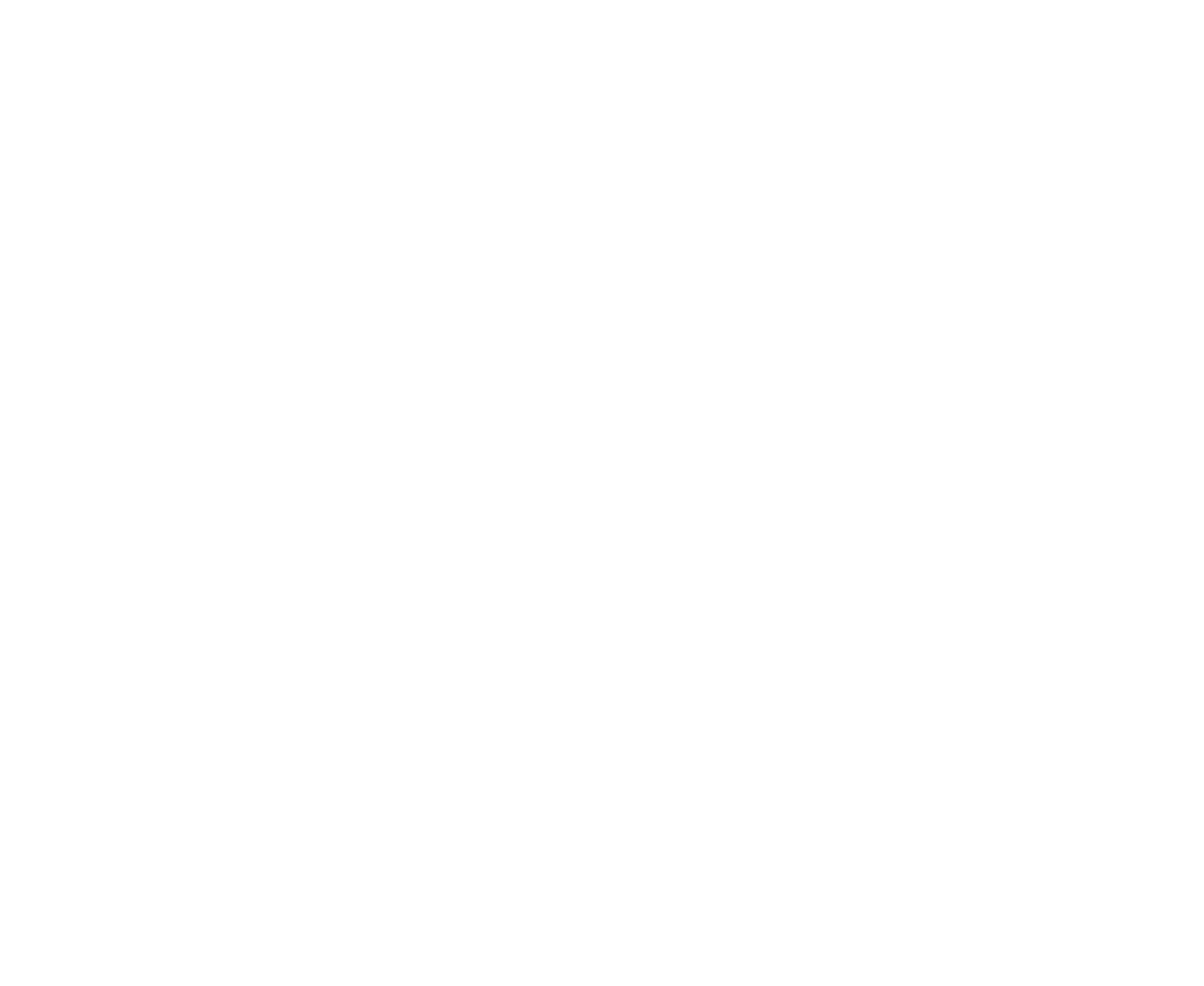 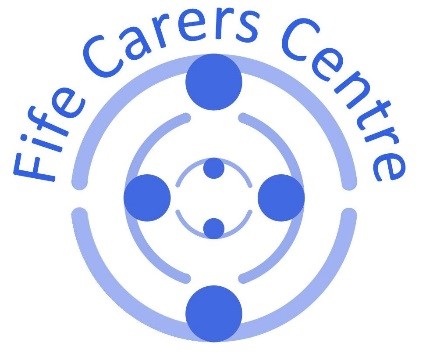 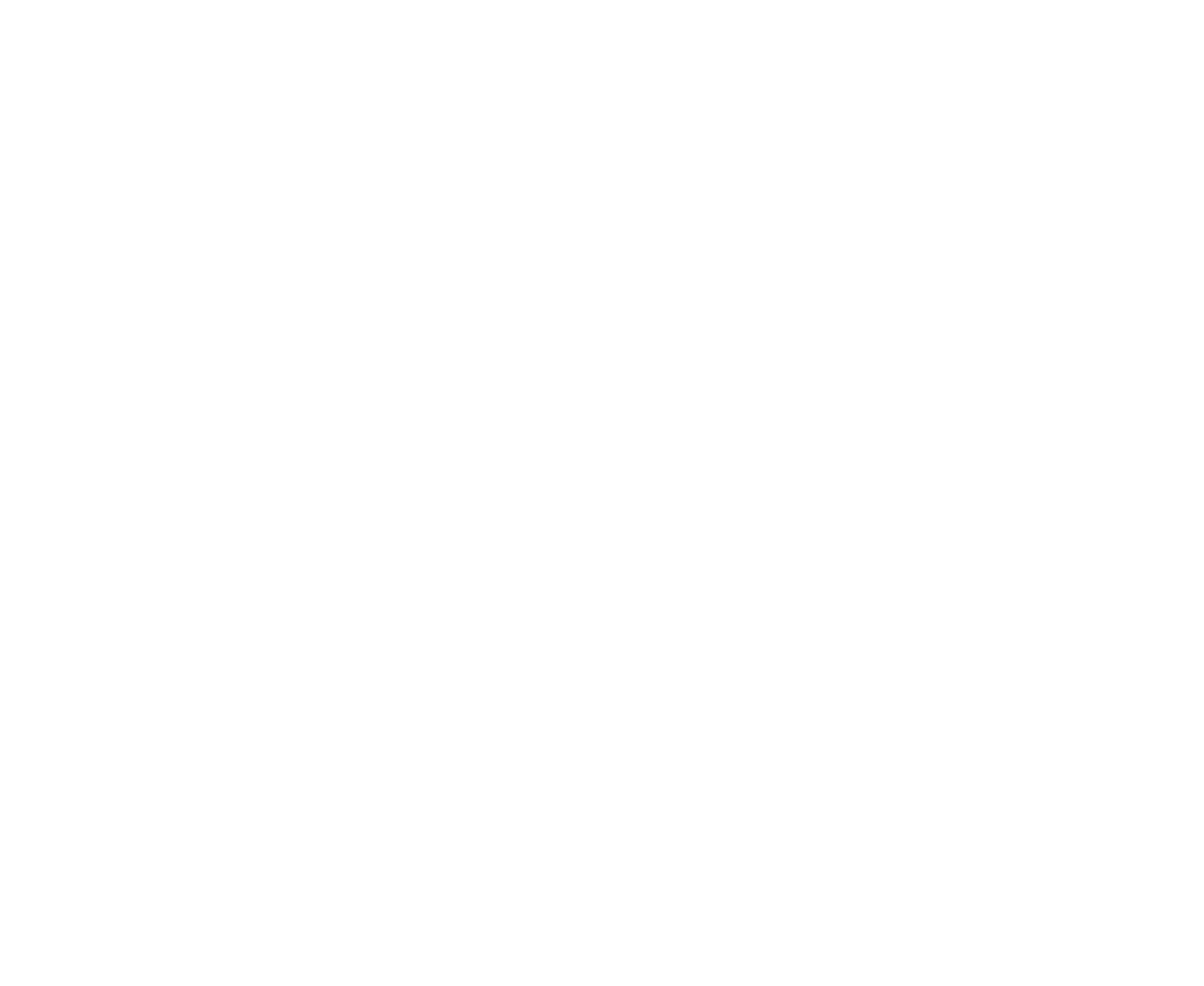 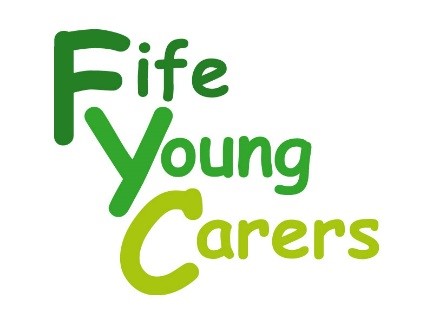 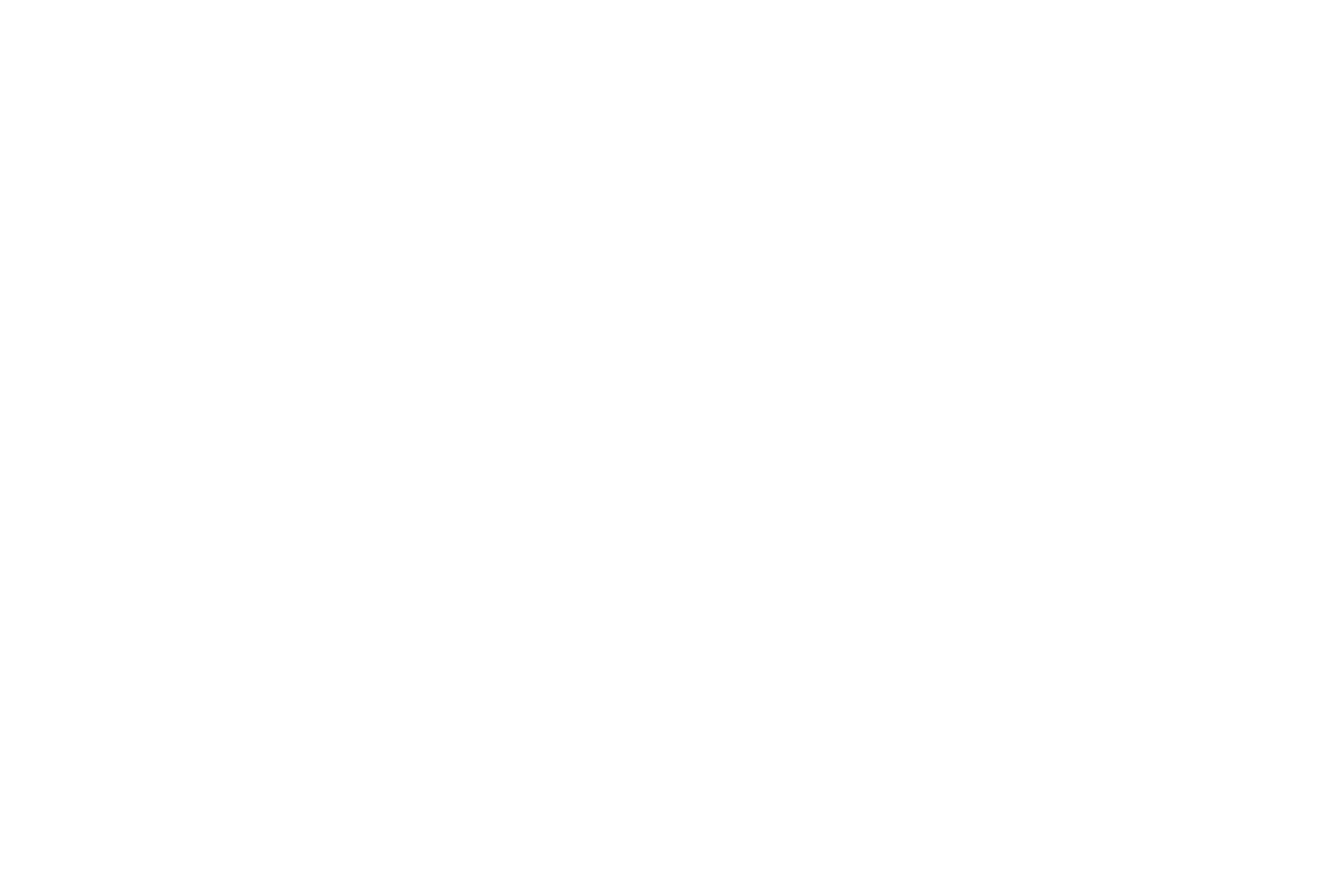 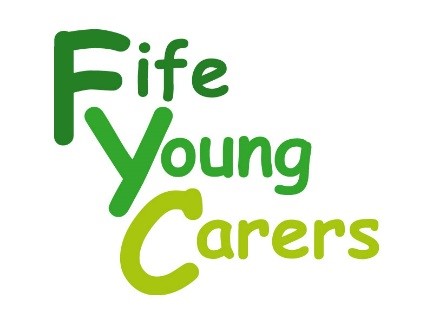 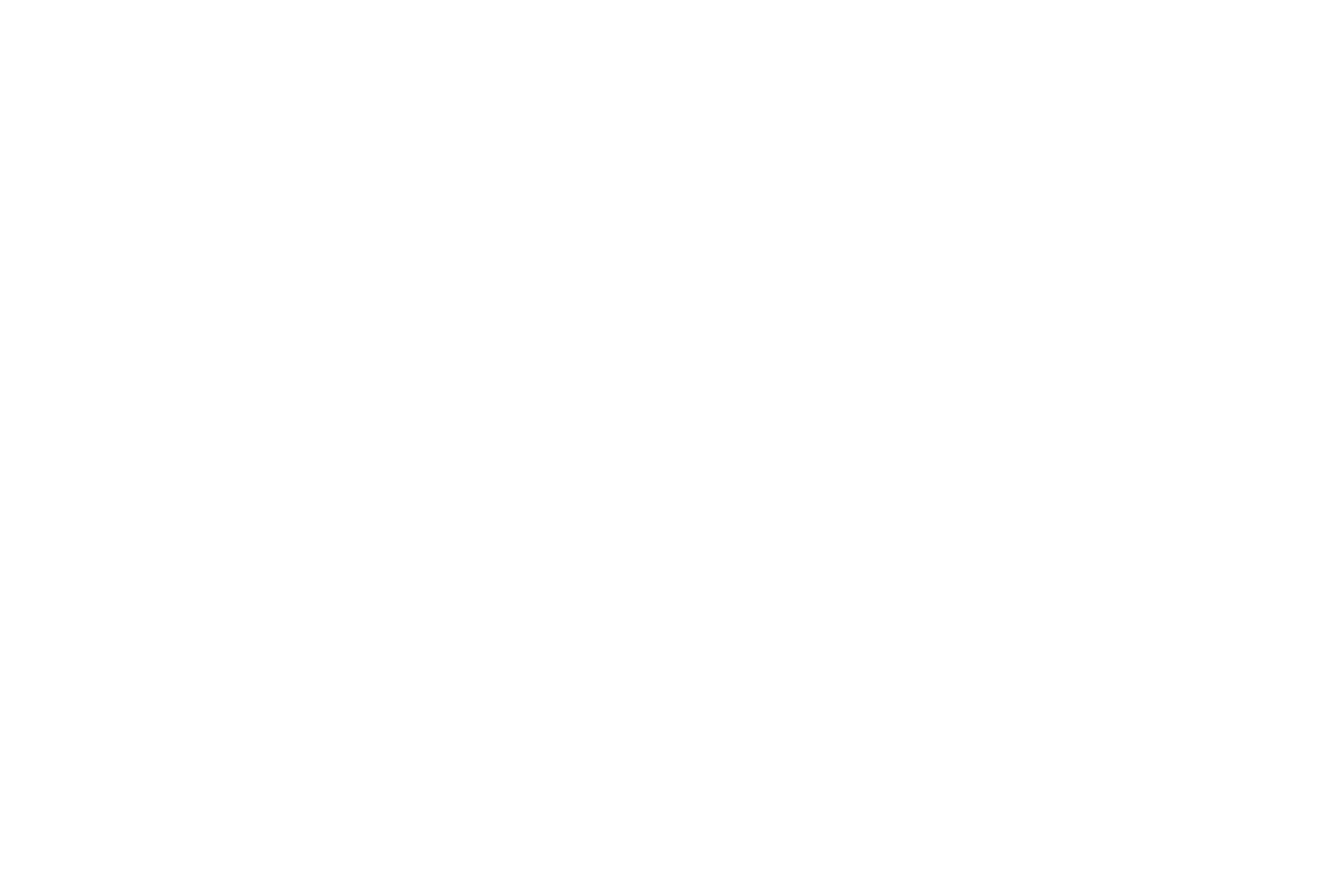 